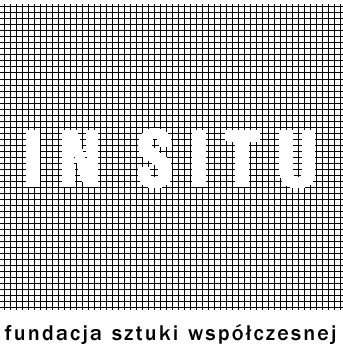 6. SOKOŁOWSKO FESTIWAL FILMOWY HOMMAGE A KIEŚLOWSKI (9-11 WRZEŚNIA 2016)FORMULARZ AKREDYTACYJNY DLA DZIENNIKARZYDZIENNIKARZ/FOTOREPORTER Imię i nazwisko:……………………………………………………………………………………….Kontakt w czasie festiwalu:………………………………………………………………………E-mail:……………………………………………………………………………………………………..Medium: radio, telewizja, prasa, portal, agencja fotograficzna *Nazwa:……………………………………………………………………………………………………..REDAKCJANazwa publikacji/nadawcy………………………………………………………………….…….Tytuł audycji (tv/radio)………………………………………………………………………...……Redaktor naczelny……………………………………………………………………………….…….Ulica, kod pocztowy, miasto………………………………………………………………….……Telefon………………………………………………………………………………………………….……Adres www…………………………………………………………………………………………..….RODZAJ AKREDYTACJI  Dziennikarz* Fotoreporter*DEKLARACJA - Prosimy o informację o tym w jaki sposób zamierzają Państwo relacjonować wydarzenia SFFHàK 2016. Akredytowanych przy festiwalu dziennikarzy i fotoreporterów prosimy o przesyłanie materiałów na temat Sokołowsko Festiwal Filmowy Hommage à Kieślowski 2016 (audycji, nagrań, publikacji, fotografii) lub odsyłaczy do nich na adres: e-mail: danuta@strefa101.com
*zostawić właściweREGULAMIN AKREDYTACJI DZIENNIKARSKICH (Press / Photo / Video).1. Akredytacja upoważnia do wejścia na wydarzenia festiwalowe (projekcje, dyskusje, prelekcje, koncerty wystawy). 
2. Żadna z akredytacji nie upoważnia do wejścia na galę i bankiet na które obowiązują specjalne zaproszenia.
3. Akredytacje mogą otrzymać dziennikarze, którzy do 7 września 2016  wyślą wypełniony formularz na adres: danuta@strefa101.com
4. Akredytacje są bezpłatne. O zasadach odbioru akredytacji poinformujemy drogą mailową do dnia 8 września 2016 r.
5. Akredytacja jest imienna i nie może być odstąpiona innej osobie
6.  Organizatorzy zastrzegają sobie prawo do odmownego rozpatrzenia wniosków o akredytację, bez podawania przyczyny.
7. Odbiór przyznanej akredytacji jest możliwy po okazaniu w Biurze Festiwalowym dokumentu potwierdzającego tożsamość.
7. Złożenie Formularza Akredytacyjnego oznacza akceptację powyższego regulaminu.Fundacja Sztuki Współczesnej „In Situ”
Organizacja pożytku publicznego 1%

NIP 529 169 68 70  KRS 0000225393
nr konta bankowego 04 1240 1037 1111 0010 1603 1185adres korespondencyjny:
ul. Różana 3, 58-350 Sokołowsko
+48 502 081 491
 email: fundacja@insitu.pl
www.sokolowsko.org, www.insitu.pl